Šolski sklad OŠ Gustava Šiliha Laporje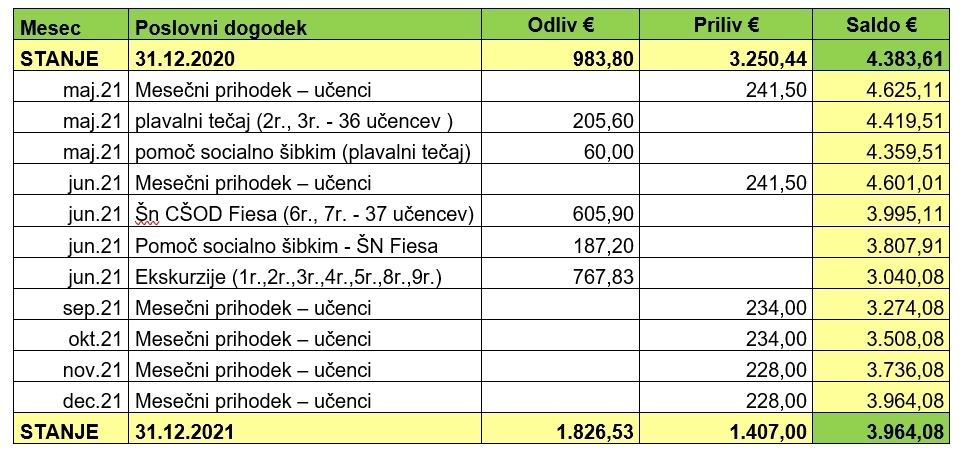 Sklad za sofinanciranje obveznega programa Osnovne šole Gustava Šiliha Laporje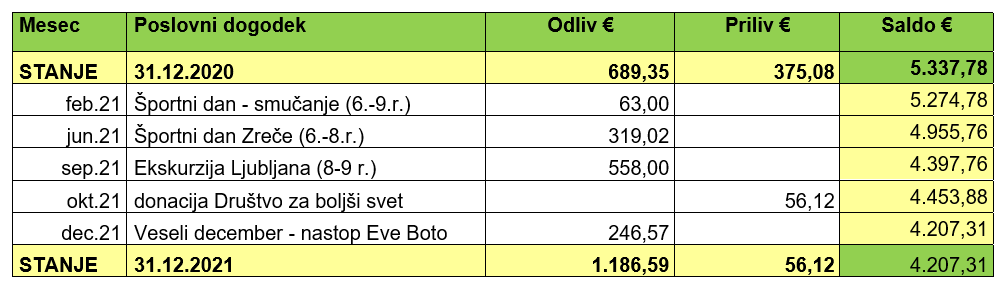 